Referat af ordinær Regionalforsamling 2014 Region 10 Lolland/FalsterPå spisestedet Landsbyen, Våbensted, Maribo.Den 23. februar 2014Dagsorden i henhold til vedtægterne.Formand Leif Olsen bød velkommen til Regionalforsamlingen. Valg af dirigent. Bestyrelsen foreslår Diana Meier, forslaget godkendt af forsamlingen.Godkendelse / optælling af stemmeberettigede iflg. medlemsliste.                                 De mødte medlemsnumre registreres og sammenholdes med medlemslisten, der var mødt 8 stemmeberettigede medlemsnumre.     3. Valg af stemmetællere.          Udsat, til hvis det bliver aktuelt.     4. Godkendelse af dagsorden og rettidig indkaldelse.         Dagsorden er i henhold til vedtægterne og der er indkaldt i god tid i            Oasen nr. 1 2014.     5. Godkendelse af referat fra sidste Regionalforsamling.         2013 referatet blev sat op lærred via projektoren og gennemlæst af              forsamlingen og godkendt.      6. Regionsledelsens beretning v. formand Leif Olsen.         Regionsleder Leif Olsen læste regionledelsens beretning op og den              blev godkendt af forsamlingen.       7. Kassereren fremlægger det reviderede regnskab til godkendelse.         Kasserer Tom Nielsen fremlagde et meget overskueligt og klart             Regnskab, der blev godkendt af forsamlingen.      8. Kassereren fremlægger budget for indeværende regnskabsår til             godkendelse.         Budget ligner meget det fra 2013 og blev godkendt af forsamlingen.     9. Orientering fra nedsatte specialudvalg v. instruktørerne.         Chefinstruktør Morten Brendstrup gav en kort gennemgang af årets           aktivitet som var 9 nye Grønne Beviser i efteråret.   10. Behandling af Landsrådsforslag tilstillet regionen fra Hovedbestyrelsen.           Ingen indkommende forslag.     10 a. Indkomne skriftlige forslag fra Regionsledelsen og medlemmerne.          Ingen indkommende forslag.   11. Valg af medlemmer til Regionsledelsen. På valg er sekretær Kenneth                Poulsen, MG kasserer Tom Nielsen MG og bestyrelsesmedlem 1 Jacob          Jørgensen MG.         Alle opstillede Modtog Genvalg og blev godkendt af forsamlingen.   12. Valg af suppleanter til Regionsledelsen for en etårig periode.         Ejnar Brendstrup og Jan Hansen.   13. Valg af 2 delegerede og et passende antal suppleanter for disse, til           Landsrådet, for en etårig periode.         Delegeret: sekretær Kenneth Poulsen og kasserer Tom Nielsen         Suppleanter: Jacob Jørgensen og Henrik Leon Hansen.   14. Godkendelse af Regionsledelsens valg af Chefinstruktør Morten               Brendstrup.            Godkendt af forsamlingen.   15. Valg/udpegning af medlemmer til specialudvalg.         Som instruktør er Søren Aarslew udpeget.   16. Valg af to Regionsrevisorer og to suppleanter for en etårig periode.         Revisor:                 Per Lundsager.         Revisor:                 Charlotte Bubandt         Revisorsuppleant:  Morten Brendstrup         Revisorsuppleant:  Jan Hansen   17. Eventuelt.         Leif Olesen fortalte om en henvendelse fra Veteranbanen der gerne vil          have os til at deltage i deres Haloween kørsel, vi skal være ”uhyggelige”          ude i skoven langs banen, på turen til Bandholm.         De vil ”betale med en veterantogstur i august måned, vi syntes alle det           var en mægtig ide.         Vi snakkede en del om en folder som regionen kunne have til omdeling           til nye medlemmer, en slags ”kender du” folder, Diana, Morten og Tom               arbejder videre med den ide.          Dirigenten takkede for god ro og orden og lukkede årets           Regionsforsamling med at ønske velbekomme til stegt flæsk og           Persillesov, som regionen traditionen tro var vært for.          Dirrigent:          8760 Diana Meier                …………………………          Formand          6164 Leif Olsen                   …………………………          Sekretær          0435 Kenneth Poulsen       ………………………….          Kasserer           7071 Tom Nielsen              …………………………          Best.medlem 1 7444 Jacob Jørgensen       …………………………          Best.medlem 2 1662 Henrik Leon Hansen  …………………………           Referant:         	 0435 Kenneth Poulsen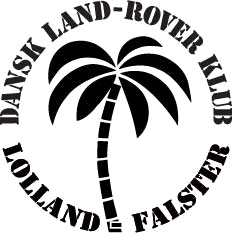 